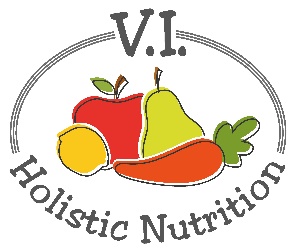 GREEN REFRESHERThis juice was adapted from 5lbs in 5 DAYS by Jason Vale.  I have adapted it by making 2 juice bases at once and using spinach and ice cubes in a blender to finish it. (makes 2 juices)Ingredients (base)2 organic granny smith apples2 pears½ medium cucumber2 inches broccoli stems*2 limes, peeledJuice all above ingredients and transfer and divide the juice into 2 (2 cup) glass jars and seal and store in the fridge or freeze (if not using it that day). When you are ready to serve transfer the juice to a blender or NutriBullet and add (per serving)2 handfuls of spinach3 ice cubes (made from filtered water) optionalBlend and serve immediately.*To save on waste, buy two heads of broccoli.  Prep- wash and cut off the florets and freeze for stir-fry or Green Goodness Soup. The stems alone will stay fresh for 1-2 weeks in the crisper.